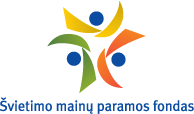 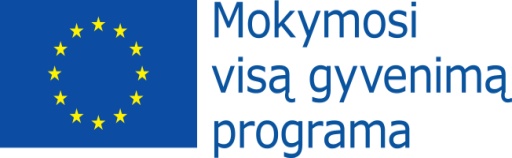 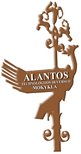 VšĮ Alantos technologijos ir verslo mokykla yra partneris Ukmergės technologijų ir verslo mokyklos laimėtame Leonardo da Vinci Mobilumo projekte Nr. LLP-LdV-IVT-2013-LT-083,,Automobilių remonto specialybės mokinių praktinių įgūdžių tobulinimas ES šalyse''Projekto partneriai: VšĮ Panevėžio profesinio rengimo centrasVšĮ Alantos technologijos ir verslo mokyklaUtenos regioninis profesinio mokymo centrasVšĮ Kelmės profesinio rengimo centrasVšĮ Kauno mechanikos mokyklaWisamar Bildungsgesellschaft  gemeinnutzige GmbH (Vokietija)Land und Fortswirtschaftlicher Betrieb (Austrija)Rygos technikos kolegijaProjekto dalyviai: 35 automobilių remonto pakraipos specialybių mokiniai iš 6 Lietuvos profesinio mokymo organizacijų: 6 Ukmergės technologijų ir verslo mokyklos, 6 VšĮ Kauno mechanikos mokyklos,  6 VšĮ Panevėžio profesinio rengimo centro 6 Utenos regioninio profesinio mokymo centro, 6 VšĮ Alantos technologijos ir verslo mokyklos bei 5 VšĮ Kelmės profesinio rengimo centro mokiniai. Pagrindinis projekto tikslas - tobulinti praktinius-profesinius bei socialinius įgūdžius europiniame kontekste automobilių remonto ir techninės priežiūros srityje, siekiant geresnių  profesinės integracijos į šiuolaikinę darbo rinką galimybių. Projekto uždaviniai:Lavinti jau turimus automobilių remonto bei techninės priežiūros praktinius įgūdžius bei įgyti naujų, panaudojant naujausias technologijas, įrangą bei techniką;Ugdyti asmeninio bei komandinio darbo įgūdžius, bendravimo įgūdžius, atsakomybės jausmą, pasitikėjimą savo jėgomis;Tobulinti bendrosios bei specialybinės užsienio kalbos praktinius įgūdžius;Ugdyti adaptacijos kitoje kultūrinėje terpėje įgūdžius, įgyti mobilumo patirties.Stažuočių datos: Stažuotė Austrijoje - 2013 m. rugsėjo 7 – 29 d.  stažuotės Vokietijoje ir Latvijoje - 2014 m. kovo - balandžio mėn. Įgyvendinus projektą bus pasiekti šie rezultatai:Patobulinti projekto dalyvių profesiniai, praktiniai įgūdžiai automobilių remonto bei techninės priežiūros srityje.Išugdyti asmeninio bei komandinio darbo įgūdžiai, bendravimo įgūdžiai, įgytas atsakomybės jausmas bei pasitikėjimas savo jėgomis.Patobulinti bendrosios bei specialybinės užsienio kalbos praktiniai įgūdžiai.Išugdyti adaptacijos kitoje kultūrinėje terpėje įgūdžiai, įgyta tarptautinio mobilumo patirtis.Projekto įgyvendinimo laikotarpis: 2013 m. birželio 1 d.  – 2014 m. birželio 31 d.Projektas vykdomas, gavus Europos Sąjungos paramą pagal Mokymosi visą gyvenimą programą, kurią Lietuvoje administruoja Švietimo mainų paramos fondas